PRESSEMITTEILUNG	30. Januar 2023QUANTRON begrüßt Reto Leutenegger als Managing Director der Quantron Switzerland AG und als Investor in die Quantron AGReto Leutenegger wird Managing Director und Mitglied im Verwaltungsrat der Quantron Switzerland AG sowie Investor in die Quantron AG und internationale ProjekteDie Schweiz bietet ideale Voraussetzungen für den Umstieg auf alternative Antriebe durch ihre starke Wirtschaft und hervorragende VerkehrsinfrastrukturDie Quantron Switzerland AG setzt ihren Fokus auf nachhaltige Nutzfahrzeuge mit batterieelektrischem Antrieb und die Einführung von Nutzfahrzeugen mit Brennstoffzellentechnologie in 2023QUANTRON, Spezialist aus Augsburg für emissionsfreie Transportlösungen für den Personen- und Güterverkehr, erweitert die Führungsebene seiner Tochtergesellschaft in der Schweiz (Quantron Switzerland AG) um Reto Leutenegger als Managing Director. Alternative Antriebe sind ein entscheidender Faktor für eine nachhaltigere Zukunft im Bereich Logistik und Transport. Die Quantron AG sieht sich in der Verantwortung, alternative Antriebe weiterzuentwickeln und in ihrem Angebot einzusetzen. Dies trägt dazu bei, die Umweltbelastung im Logistik- und Transportsektor zu reduzieren und gleichzeitig die Effizienz und Wettbewerbsfähigkeit ihrer Kunden zu steigern. Die Tochtergesellschaft in der Schweiz konzentriert sich auf die Vermarktung von batterieelektrischen Nutzfahrzeugen von 3,49 bis 44 t Gesamtzuggewicht und Fahrzeuge mit Brennstoffzellentechnologie. Auf der IAA in Hannover im September 2022 hat die Quantron AG einen wasserstoffbetriebenen 44 t LKW vorgestellt, der Maßstäbe für schwere emissionsfreie Trucks setzt und für den es bereits viele Anfragen aus der Schweiz gibt.Reto Leutenegger wird neben seiner Position als Managing Director auch als Mitglied im Verwaltungsrat der Quantron Switzerland AG tätig sein. Leutenegger bringt umfangreiche Erfahrung in dem Aufbau und der Führung von Technologieunternehmen mit. Zuvor war er Geschäftsführer bei der E-FORCE ONE AG.Michael Perschke, CEO der Quantron AG: „Wir freuen uns sehr, Reto Leutenegger als Managing Director der Quantron Switzerland AG willkommen zu heißen. Reto ergänzt unser Team und hat durch sein Investment in die Quantron AG auch sein Vertrauen in die führende Technologie von QUANTRON bestätigt.“Andreas Haller, Gründer und Executive Chairman der Quantron AG: „Reto und ich können auf eine langjährige, vertrauensvolle Zusammenarbeit während seiner Zeit bei der E-FORCE ONE AG zurückblicken. Mit seiner umfangreichen Erfahrung als Geschäftsführer des E-Mobility Unternehmens wird er eine wichtige Rolle bei der Vermarktung unserer zero-emission Mobilitätslösungen in der Schweiz spielen und den Markt aktiv für unsere QUANTRON wasserstoffbasierten Lösungen entwickeln.“Reto Leutenegger: „Die Entwicklung der alternativen Antriebe für den Nutzfahrzeugsektor wurde durch einige wenige Kleinunternehmen vorangetrieben und nicht durch die etablierten Fahrzeughersteller. Durch den Markteintritt der OEMs werden einige Unternehmen verschwinden, andere werden sich zusammenschließen und ihren Vorsprung, insbesondere in der Innovation, nutzen. Die Quantron AG verfügt genau über diese weitreichende und zukunftsorientierte Planung, um den bestehenden Spielern in diesem Markt immer einen Schritt voraus zu sein und so aktiv die nachhaltige Transformation des Transportgewerbes zu beschleunigen. Es ist großartig, mit der Quantron Switzerland AG die Transformation unserer zukünftigen Logistik- und Transportbranche in der Schweiz als auch global voranzutreiben. Die Quantron AG und E-FORCE ONE AG haben bereits in der Vergangenheit zusammengearbeitet und das gibt mir das Vertrauen, dass ich jetzt als Mitglied des Managements und als Investor den Erfolgskurs von QUANTRON aktiv mitgestalten kann.“Die Quantron Switzerland AG ist Teil des globalen Wachstumsplans von QUANTRON. Die Schweiz bietet ideale Voraussetzungen für den Umstieg auf alternative Antriebe durch ihre starke Wirtschaft und ihre hervorragende Verkehrsinfrastruktur. Auch die Infrastruktur für alternative Antriebe wächst in der Schweiz schneller als in vergleichbaren Ländern. Die Quantron AG bietet die größte Produktauswahl im Markt von leichten bis zu schweren Nutzfahrzeugen, die sowohl vollelektrisch als auch mit Wasserstoff betrieben werden. Mit Quantron-as-a-Service (QaaS) erhalten Kunden neben den Fahrzeugen zusätzliche Dienstleistungen in den Bereichen Finanzierung, Infrastruktur, Flottenmanagement und Service, was für eine vorausschauende und effiziente Planung unerlässlich ist. Bilder (Zum Download bitte auf die Bildvorschau klicken):Die Originalfotos in niedriger und hoher Auflösung finden Sie hier: Pressemitteilungen der Quantron AG (https://www.quantron.net/q-news/pr-berichte/) Über die Quantron AG Die Quantron AG ist Plattformanbieter und Spezialist für nachhaltige Mobilität für Menschen und Güter; insbesondere für LKW, Busse und Transporter mit vollelektrischem Antriebsstrang und H2-Brennstoffzellentechnologie. Das deutsche Unternehmen aus dem bayerischen Augsburg verbindet als Hightech-Spinoff der renommierten Haller KG über 140 Jahre Nutzfahrzeugerfahrung mit modernstem E-Mobilitäts-Knowhow und positioniert sich global als Partner bestehender OEMs.  Mit dem Quantron-as-a-Service Ecosystem (QaaS) bietet QUANTRON ein Gesamtkonzept, das alle Facetten der Mobilitätswertschöpfungskette umfasst: QUANTRON INSIDE beinhaltet ein breites Angebot an sowohl Neufahrzeugen als auch Umrüstungen für Bestands- und Gebrauchtfahrzeuge von Diesel- auf batterie- und wasserstoffelektrische Antriebe mit der hoch-innovativen QUANTRON INSIDE Technologie. QUANTRON CUSTOMER SOLUTIONS gewährleistet mit einem europaweiten Netzwerk von 700 Servicepartnern digitale und physische Aftersales-Lösungen sowie ein Serviceangebot für Wartung, Reparatur und Ersatzteile, Telematik- und In-Cloud-Lösungen für Ferndiagnose und Flottenmanagement. Kunden erhalten eine individuelle Beratung zu u. a. maßgeschneiderten Lade- und Tanklösungen, Miet-, Finanzierungs- und Leasingangeboten. In der QUANTRON Academy werden außerdem Schulungen und Workshops angeboten. QUANTRON ENERGY wird zukünftig als Plattform die Produktion von grünem Wasserstoff und Strom realisieren. Dafür hat sich die Quantron AG mit starken globalen Partnern zusammengeschlossen. Diese Hydrogen Alliance bildet gleichzeitig auch einen wichtigen Baustein für QUANRTON POWER STATION, die Versorgung von Fahrzeugen mit der notwendigen grünen Lade- und H2-Tank-Infrastruktur. QUANTRON steht für die Kernwerte RELIABLE, ENERGETIC, BRAVE (zuverlässig, energetisch, mutig). Das Expertenteam des Innovationstreibers für E-Mobilität leistet einen wesentlichen Beitrag zum nachhaltig umweltfreundlichen Personen- und Gütertransport.Besuchen Sie die Quantron AG auf unseren Social Media Kanälen bei LinkedIn und YouTube. Weitere Informationen unter www.quantron.net Ansprechpartner:  Jörg Zwilling, Director Global Communication & Business Development, j.zwilling@quantron.netStephanie Miller, Marketing & Communications Quantron AG, press@quantron.net 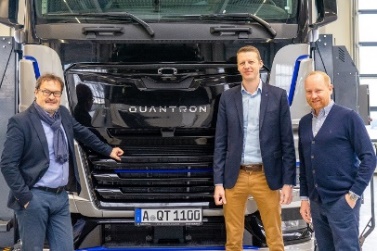 Von links nach rechts: Michael Perschke (CEO Quantron AG), Reto Leuteneger (Managing Director Quantron Switzerland AG) und Andreas Haller (Gründer und Executive Chairman Quantron AG)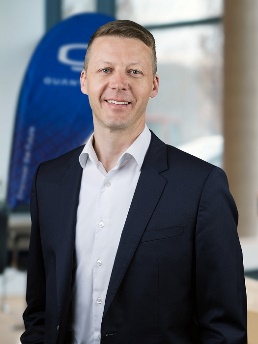 Reto Leutenegger, Managing Director Quantron Switzerland AG